Декада  «Золотой возраст», посвященная Дню пожилых людей30 сентября состоялось выступление ансамбля народной песни «Надзея» Хатежинского СДК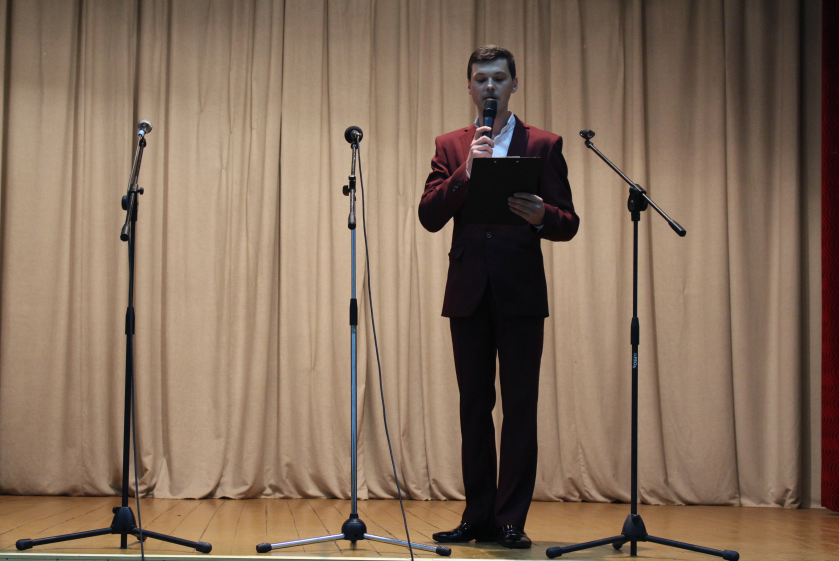 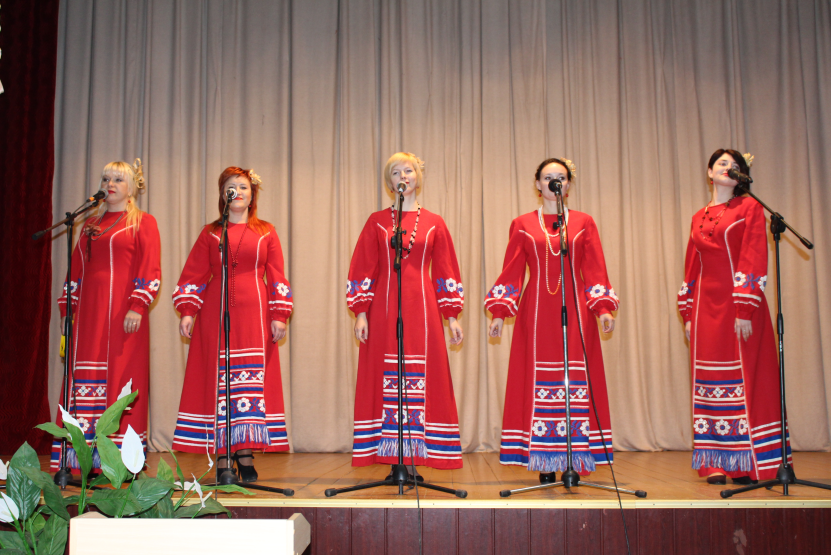 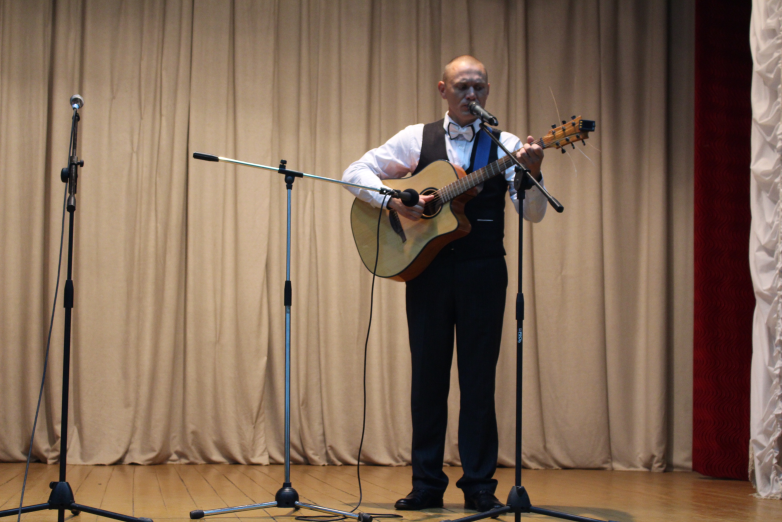  под руководством Снежковой  Ж.Н.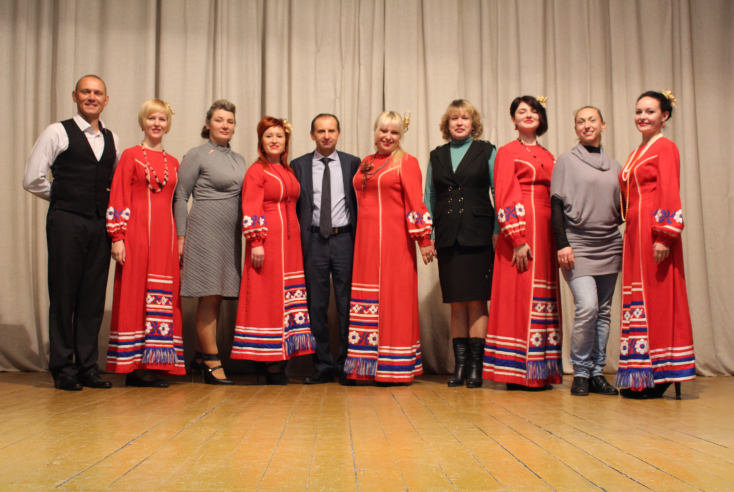 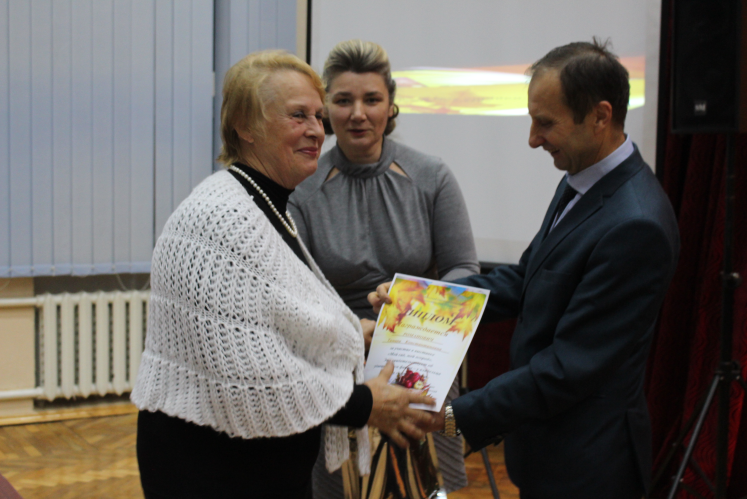 